Статья на сайт ДОУ для родителей                                          Лексическая тема «День космонавтики»Уважаемые родители! Чтобы Ваш ребенок правильно развивался, мог общаться со сверстниками, успешно учился в школе, следует позаботиться о своевременном и правильном развитии его речи. Необходимо помнить, что хорошо развитая речь – это не только правильное звукопроизношение, но и богатый словарный запас, умение строить фразы различной сложности с соблюдением грамматических норм, владение связной речью.Данная статья поможет сформировать, обогатить и систематизировать словарный запас по лексической теме «День космонавтики».Рассмотрите картинки. Назовите, что на них нарисовано (космический корабль, космическая станция, первый космонавт – Юрий Алексеевич Гагарин, первые собаки, слетавшие в космос – Белка и Стрелка)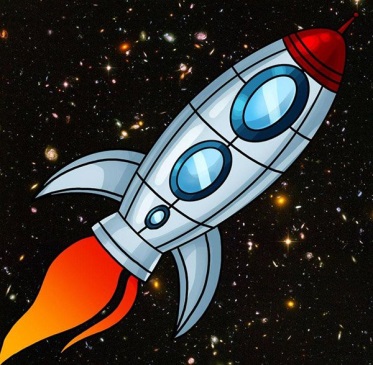 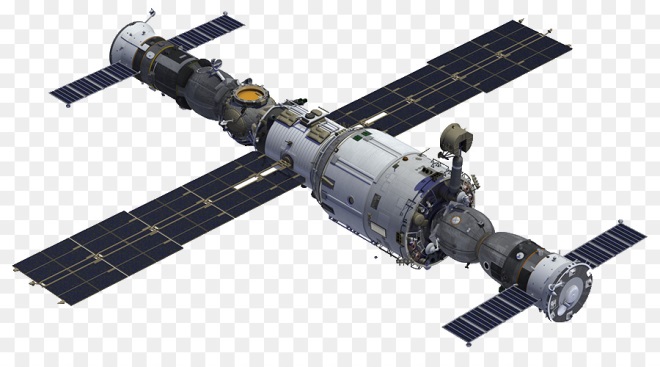 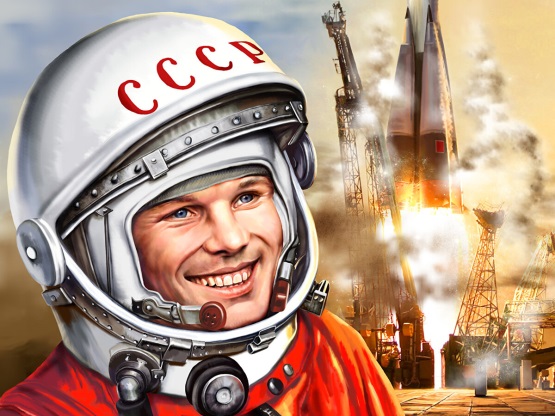 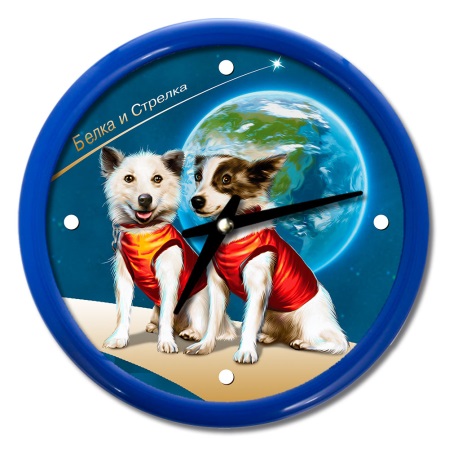 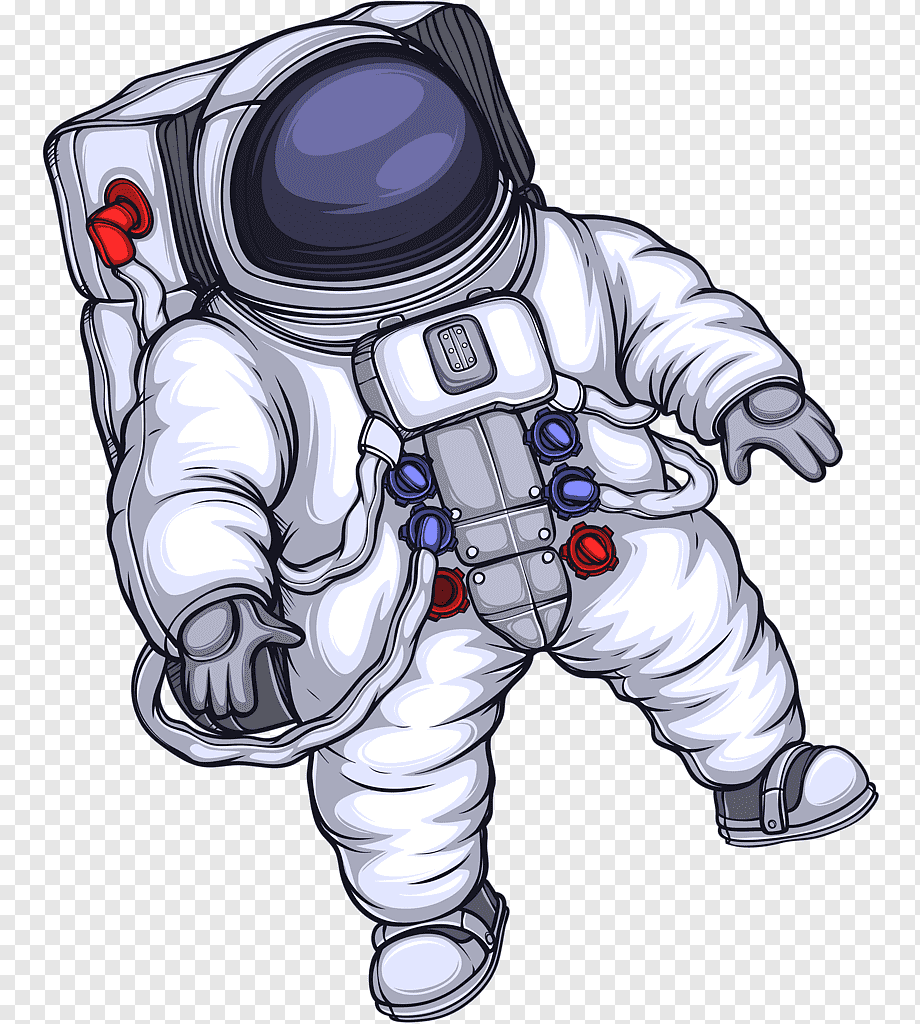 Дайте полные ответы на вопросы:- Кто первым облетел вокруг Земли на космической ракете? (Первым облетел вокруг Земли на космической ракете Юрий Гагарин)- Кто такой Юрий Алексеевич  Гагарин? ( Юрий Алексеевич Гагарин – первый космонавт)- Кем гордится вся Россия? - Как называется одежда для полетов в космос?- О ком мы вспоминаем в день космонавтики? ( В День космонавтики мы вспоминаем о первом космонавте Юрии Гагарине)3. Закончи и повтори предложение. Космический корабль – это аппарат, в котором …Космонавт – это человек, который …Скафандр – это одежда, которую …Луноход – это аппарат, который …4.Игра «Один  - много»Ракета – ракеты – много ракетПланета – Комета – Звезда – Спутник – Космонавт – 5. Игра «Сосчитай до пяти»Одна ракета, две ракеты, три … , четыре .., пять ракетОдин спутник,  …Одна планета, …Один космонавт, …Один скафандр, …6. Выучи стихотворение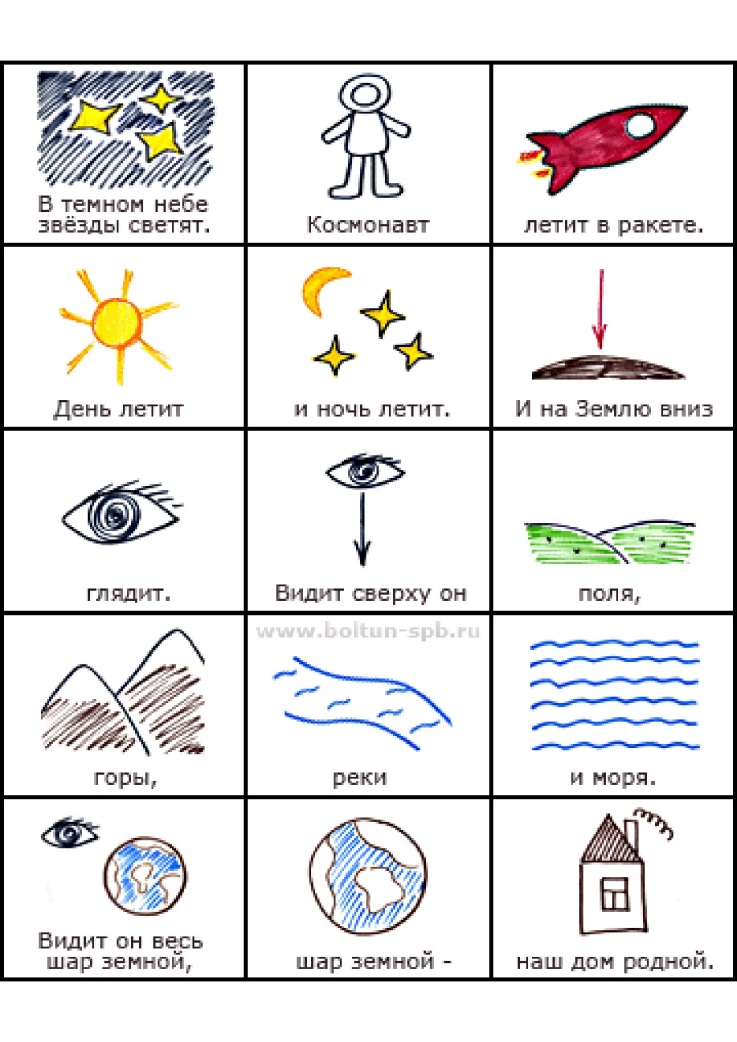 С уважением, учитель – логопед Моргунова С.А.